WO.271.46.2016.ZP					Krobia, dnia 28 września 2016 rokuWyjaśnienia nr 2 do zapytania ofertowegoW związku z treścią zapytania ofertowego na: wykonanie koncepcji projektowo – architektonicznej zagospodarowania terenu położonego w Domachowie na działkach nr 90/1, 93/1 i 94 – łącznie 1,7 ha w ramach realizacji projektu pn. „Proces wzmacniania walorów atrakcyjności wsi poprzez kształtowanie przestrzeni publicznej – przykładem inicjatywy mieszkańców w zakresie rozwoju wsi” współfinansowanej ze środków Europejskiego Funduszu Rolnego na rzecz Rozwoju Obszarów Wiejskich w ramach Programu Rozwoju Obszarów Wiejskich na lata 2014 – 2020 i realizowanej w Planie Operacyjnym Krajowej Sieci Obszarów Wiejskich na lata 2016 – 2017 do Zamawiającego wpłynęły 3 pytania, treść pytań oraz odpowiedzi znajdują się poniżej.Pytanie 1Czy przedmiotem zamówienia jest wyłącznie zagospodarowanie terenu czy również rozwiązania architektoniczne formy obiektów (zaplecze sanitarne, scena, mała architektura) – rzuty, elewacje, wizualizacje itp.?Odpowiedź Zamawiającego  Przedmiotem zamówienia jest koncepcja zagospodarowania terenu położonego w Domachowie wraz z rozwiązaniami architektonicznymi obiektów. W zakres obiektów wchodzą:- rzuty budynków,- widok elewacji,- układ budynków,- przekroje.Pytanie 2Jaka jest skala opracowania zagospodarowania terenu położonego w Domachowie?Odpowiedź Zamawiającego  Skala mapy to co najmniej 1:1000.Pytanie 3Czy w ramach programu funkcjonalno – użytkowego sceny (tylko sceny) oczekujecie Państwo oszacowania kosztów sceny (tylko sceny)?Odpowiedź Zamawiającego  W ramach programu funkcjonalno – użytkowego dla sceny plenerowej o wymiarach 8m x 10m wraz z płytą taneczną (15m x 15m) oczekujemy szacunkowych kosztów.									Z up. Burmistrza									        Michał Listwoń/-/ Zastępca Burmistrza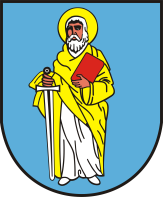 Gmina Krobiaul. Rynek 163-840 Krobiawww.krobia.pl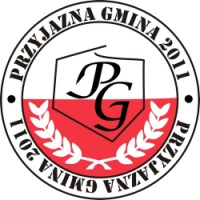 